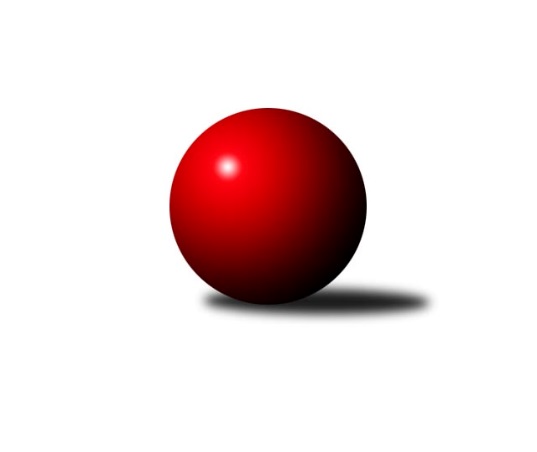 Č.2Ročník 2021/2022	28.4.2024 OP Jindřichův Hradec 2021/2022Statistika 2. kolaTabulka družstev:		družstvo	záp	výh	rem	proh	skore	sety	průměr	body	plné	dorážka	chyby	1.	TJ Kunžak C	2	2	0	0	10.0 : 2.0 	(12.0 : 4.0)	1625	4	1128	497	39.5	2.	TJ Jiskra Nová Bystřice B	2	2	0	0	9.5 : 2.5 	(9.5 : 6.5)	1694	4	1195	499	34	3.	TJ Nová Včelnice B	1	1	0	0	5.0 : 1.0 	(5.0 : 3.0)	1630	2	1138	492	33	4.	TJ Jiskra Nová Bystřice C	2	1	0	1	5.0 : 7.0 	(8.0 : 8.0)	1651	2	1150	501	30	5.	TJ Slovan Jindřichův Hradec B	1	0	0	1	2.0 : 4.0 	(3.0 : 5.0)	1496	0	1078	418	61	6.	TJ Sokol Slavonice C	2	0	0	2	2.5 : 9.5 	(5.5 : 10.5)	1543	0	1093	450	47.5	7.	TJ Centropen Dačice F	2	0	0	2	2.0 : 10.0 	(5.0 : 11.0)	1543	0	1106	438	49.5Tabulka doma:		družstvo	záp	výh	rem	proh	skore	sety	průměr	body	maximum	minimum	1.	TJ Kunžak C	1	1	0	0	5.0 : 1.0 	(6.0 : 2.0)	1635	2	1635	1635	2.	TJ Jiskra Nová Bystřice B	1	1	0	0	5.0 : 1.0 	(5.0 : 3.0)	1760	2	1760	1760	3.	TJ Nová Včelnice B	1	1	0	0	5.0 : 1.0 	(5.0 : 3.0)	1630	2	1630	1630	4.	TJ Jiskra Nová Bystřice C	1	1	0	0	4.0 : 2.0 	(5.0 : 3.0)	1643	2	1643	1643	5.	TJ Centropen Dačice F	0	0	0	0	0.0 : 0.0 	(0.0 : 0.0)	0	0	0	0	6.	TJ Slovan Jindřichův Hradec B	0	0	0	0	0.0 : 0.0 	(0.0 : 0.0)	0	0	0	0	7.	TJ Sokol Slavonice C	2	0	0	2	2.5 : 9.5 	(5.5 : 10.5)	1543	0	1562	1523Tabulka venku:		družstvo	záp	výh	rem	proh	skore	sety	průměr	body	maximum	minimum	1.	TJ Kunžak C	1	1	0	0	5.0 : 1.0 	(6.0 : 2.0)	1614	2	1614	1614	2.	TJ Jiskra Nová Bystřice B	1	1	0	0	4.5 : 1.5 	(4.5 : 3.5)	1627	2	1627	1627	3.	TJ Sokol Slavonice C	0	0	0	0	0.0 : 0.0 	(0.0 : 0.0)	0	0	0	0	4.	TJ Nová Včelnice B	0	0	0	0	0.0 : 0.0 	(0.0 : 0.0)	0	0	0	0	5.	TJ Slovan Jindřichův Hradec B	1	0	0	1	2.0 : 4.0 	(3.0 : 5.0)	1496	0	1496	1496	6.	TJ Jiskra Nová Bystřice C	1	0	0	1	1.0 : 5.0 	(3.0 : 5.0)	1658	0	1658	1658	7.	TJ Centropen Dačice F	2	0	0	2	2.0 : 10.0 	(5.0 : 11.0)	1543	0	1608	1478Tabulka podzimní části:		družstvo	záp	výh	rem	proh	skore	sety	průměr	body	doma	venku	1.	TJ Kunžak C	2	2	0	0	10.0 : 2.0 	(12.0 : 4.0)	1625	4 	1 	0 	0 	1 	0 	0	2.	TJ Jiskra Nová Bystřice B	2	2	0	0	9.5 : 2.5 	(9.5 : 6.5)	1694	4 	1 	0 	0 	1 	0 	0	3.	TJ Nová Včelnice B	1	1	0	0	5.0 : 1.0 	(5.0 : 3.0)	1630	2 	1 	0 	0 	0 	0 	0	4.	TJ Jiskra Nová Bystřice C	2	1	0	1	5.0 : 7.0 	(8.0 : 8.0)	1651	2 	1 	0 	0 	0 	0 	1	5.	TJ Slovan Jindřichův Hradec B	1	0	0	1	2.0 : 4.0 	(3.0 : 5.0)	1496	0 	0 	0 	0 	0 	0 	1	6.	TJ Sokol Slavonice C	2	0	0	2	2.5 : 9.5 	(5.5 : 10.5)	1543	0 	0 	0 	2 	0 	0 	0	7.	TJ Centropen Dačice F	2	0	0	2	2.0 : 10.0 	(5.0 : 11.0)	1543	0 	0 	0 	0 	0 	0 	2Tabulka jarní části:		družstvo	záp	výh	rem	proh	skore	sety	průměr	body	doma	venku	1.	TJ Jiskra Nová Bystřice C	0	0	0	0	0.0 : 0.0 	(0.0 : 0.0)	0	0 	0 	0 	0 	0 	0 	0 	2.	TJ Centropen Dačice F	0	0	0	0	0.0 : 0.0 	(0.0 : 0.0)	0	0 	0 	0 	0 	0 	0 	0 	3.	TJ Kunžak C	0	0	0	0	0.0 : 0.0 	(0.0 : 0.0)	0	0 	0 	0 	0 	0 	0 	0 	4.	TJ Jiskra Nová Bystřice B	0	0	0	0	0.0 : 0.0 	(0.0 : 0.0)	0	0 	0 	0 	0 	0 	0 	0 	5.	TJ Slovan Jindřichův Hradec B	0	0	0	0	0.0 : 0.0 	(0.0 : 0.0)	0	0 	0 	0 	0 	0 	0 	0 	6.	TJ Nová Včelnice B	0	0	0	0	0.0 : 0.0 	(0.0 : 0.0)	0	0 	0 	0 	0 	0 	0 	0 	7.	TJ Sokol Slavonice C	0	0	0	0	0.0 : 0.0 	(0.0 : 0.0)	0	0 	0 	0 	0 	0 	0 	0 Zisk bodů pro družstvo:		jméno hráče	družstvo	body	zápasy	v %	dílčí body	sety	v %	1.	Libuše Hanzalíková 	TJ Kunžak C 	2	/	2	(100%)	4	/	4	(100%)	2.	Jan Baudyš 	TJ Jiskra Nová Bystřice B 	2	/	2	(100%)	4	/	4	(100%)	3.	Marcela Chramostová 	TJ Kunžak C 	2	/	2	(100%)	4	/	4	(100%)	4.	Vlastimil Škrabal 	TJ Kunžak C 	2	/	2	(100%)	3	/	4	(75%)	5.	Richard Paul 	TJ Jiskra Nová Bystřice B 	1.5	/	2	(75%)	2	/	4	(50%)	6.	Petra Mertlová 	TJ Jiskra Nová Bystřice C 	1	/	1	(100%)	2	/	2	(100%)	7.	Martin Novák 	TJ Slovan Jindřichův Hradec B 	1	/	1	(100%)	2	/	2	(100%)	8.	Jiří Hembera 	TJ Nová Včelnice B 	1	/	1	(100%)	2	/	2	(100%)	9.	Stanislav Musil 	TJ Centropen Dačice F 	1	/	1	(100%)	1	/	2	(50%)	10.	Vladimír Klíma 	TJ Nová Včelnice B 	1	/	1	(100%)	1	/	2	(50%)	11.	Marie Škodová 	TJ Slovan Jindřichův Hradec B 	1	/	1	(100%)	1	/	2	(50%)	12.	Tomáš Kopáček 	TJ Jiskra Nová Bystřice B 	1	/	1	(100%)	1	/	2	(50%)	13.	František Hána 	TJ Nová Včelnice B 	1	/	1	(100%)	1	/	2	(50%)	14.	Jiří Mertl 	TJ Jiskra Nová Bystřice C 	1	/	2	(50%)	3	/	4	(75%)	15.	Ondřej Kubeš 	TJ Sokol Slavonice C 	1	/	2	(50%)	3	/	4	(75%)	16.	Dagmar Stránská 	TJ Jiskra Nová Bystřice B 	1	/	2	(50%)	2.5	/	4	(63%)	17.	Pavel Holzäpfel 	TJ Centropen Dačice F 	1	/	2	(50%)	2	/	4	(50%)	18.	Josef Ivan 	TJ Jiskra Nová Bystřice C 	1	/	2	(50%)	2	/	4	(50%)	19.	František Běhůnek 	TJ Sokol Slavonice C 	1	/	2	(50%)	1.5	/	4	(38%)	20.	Milena Žampachová 	TJ Sokol Slavonice C 	0.5	/	1	(50%)	1	/	2	(50%)	21.	Jovana Vilímková 	TJ Kunžak C 	0	/	1	(0%)	1	/	2	(50%)	22.	Veronika Pýchová 	TJ Jiskra Nová Bystřice C 	0	/	1	(0%)	1	/	2	(50%)	23.	Jan Šebera 	TJ Nová Včelnice B 	0	/	1	(0%)	1	/	2	(50%)	24.	Jaroslav Vrzal 	TJ Slovan Jindřichův Hradec B 	0	/	1	(0%)	0	/	2	(0%)	25.	Stanislav Koros 	TJ Slovan Jindřichův Hradec B 	0	/	1	(0%)	0	/	2	(0%)	26.	Miloš Veselý 	TJ Centropen Dačice F 	0	/	1	(0%)	0	/	2	(0%)	27.	Jan Havlíček ml.	TJ Jiskra Nová Bystřice B 	0	/	1	(0%)	0	/	2	(0%)	28.	Josef Smažil 	TJ Sokol Slavonice C 	0	/	1	(0%)	0	/	2	(0%)	29.	Jan Mol 	TJ Jiskra Nová Bystřice C 	0	/	1	(0%)	0	/	2	(0%)	30.	Radka Burianová 	TJ Kunžak C 	0	/	1	(0%)	0	/	2	(0%)	31.	Milan Švec 	TJ Jiskra Nová Bystřice C 	0	/	1	(0%)	0	/	2	(0%)	32.	Lubomír Náměstek 	TJ Centropen Dačice F 	0	/	2	(0%)	1	/	4	(25%)	33.	Jiří Matouš 	TJ Centropen Dačice F 	0	/	2	(0%)	1	/	4	(25%)Průměry na kuželnách:		kuželna	průměr	plné	dorážka	chyby	výkon na hráče	1.	TJ Jiskra Nová Bystřice, 1-4	1639	1150	488	38.3	(409.8)	2.	TJ Nová Včelnice, 1-2	1619	1131	487	35.0	(404.8)	3.	TJ Sokol Slavonice, 1-4	1581	1124	457	43.0	(395.4)	4.	TJ Kunžak, 1-2	1556	1097	459	50.0	(389.1)	5.	TJ Jindřichův Hradec, 1-2	0	0	0	0.0	(0.0)Nejlepší výkony na kuželnách:TJ Jiskra Nová Bystřice, 1-4TJ Jiskra Nová Bystřice B	1760	1. kolo	Richard Paul 	TJ Jiskra Nová Bystřice B	472	1. koloTJ Jiskra Nová Bystřice C	1658	1. kolo	Petra Mertlová 	TJ Jiskra Nová Bystřice C	463	1. koloTJ Jiskra Nová Bystřice C	1643	2. kolo	Jan Baudyš 	TJ Jiskra Nová Bystřice B	457	1. koloTJ Slovan Jindřichův Hradec B	1496	2. kolo	Jiří Mertl 	TJ Jiskra Nová Bystřice C	442	2. kolo		. kolo	Jiří Mertl 	TJ Jiskra Nová Bystřice C	440	1. kolo		. kolo	Martin Novák 	TJ Slovan Jindřichův Hradec B	431	2. kolo		. kolo	Dagmar Stránská 	TJ Jiskra Nová Bystřice B	429	1. kolo		. kolo	Josef Ivan 	TJ Jiskra Nová Bystřice C	417	2. kolo		. kolo	Jan Mol 	TJ Jiskra Nová Bystřice C	405	2. kolo		. kolo	Jan Havlíček ml.	TJ Jiskra Nová Bystřice B	402	1. koloTJ Nová Včelnice, 1-2TJ Nová Včelnice B	1630	1. kolo	Stanislav Musil 	TJ Centropen Dačice F	430	1. koloTJ Centropen Dačice F	1608	1. kolo	Vladimír Klíma 	TJ Nová Včelnice B	413	1. kolo		. kolo	Jan Šebera 	TJ Nová Včelnice B	412	1. kolo		. kolo	František Hána 	TJ Nová Včelnice B	405	1. kolo		. kolo	Lubomír Náměstek 	TJ Centropen Dačice F	404	1. kolo		. kolo	Jiří Hembera 	TJ Nová Včelnice B	400	1. kolo		. kolo	Pavel Holzäpfel 	TJ Centropen Dačice F	397	1. kolo		. kolo	Jiří Matouš 	TJ Centropen Dačice F	377	1. koloTJ Sokol Slavonice, 1-4TJ Jiskra Nová Bystřice B	1627	2. kolo	Tomáš Kopáček 	TJ Jiskra Nová Bystřice B	434	2. koloTJ Kunžak C	1614	1. kolo	Vlastimil Škrabal 	TJ Kunžak C	432	1. koloTJ Sokol Slavonice C	1562	1. kolo	Ondřej Kubeš 	TJ Sokol Slavonice C	430	1. koloTJ Sokol Slavonice C	1523	2. kolo	Jan Baudyš 	TJ Jiskra Nová Bystřice B	428	2. kolo		. kolo	Marcela Chramostová 	TJ Kunžak C	416	1. kolo		. kolo	František Běhůnek 	TJ Sokol Slavonice C	406	2. kolo		. kolo	Ondřej Kubeš 	TJ Sokol Slavonice C	405	2. kolo		. kolo	Dagmar Stránská 	TJ Jiskra Nová Bystřice B	401	2. kolo		. kolo	Libuše Hanzalíková 	TJ Kunžak C	398	1. kolo		. kolo	Josef Smažil 	TJ Sokol Slavonice C	380	1. koloTJ Kunžak, 1-2TJ Kunžak C	1635	2. kolo	Vlastimil Škrabal 	TJ Kunžak C	429	2. koloTJ Centropen Dačice F	1478	2. kolo	Marcela Chramostová 	TJ Kunžak C	418	2. kolo		. kolo	Pavel Holzäpfel 	TJ Centropen Dačice F	413	2. kolo		. kolo	Libuše Hanzalíková 	TJ Kunžak C	408	2. kolo		. kolo	Jovana Vilímková 	TJ Kunžak C	380	2. kolo		. kolo	Jiří Matouš 	TJ Centropen Dačice F	360	2. kolo		. kolo	Miloš Veselý 	TJ Centropen Dačice F	354	2. kolo		. kolo	Lubomír Náměstek 	TJ Centropen Dačice F	351	2. koloTJ Jindřichův Hradec, 1-2Četnost výsledků:	5.0 : 1.0	3x	4.0 : 2.0	1x	1.5 : 4.5	1x	1.0 : 5.0	1x